المادة : العلوم الصف : الثالث الزمن : ساعة ونصف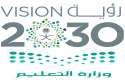 اليوم        .التاريخ       .المملكة العربية السعوديةوزاره التعليمإدارة تعليم  .مدرسة    .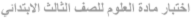 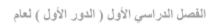 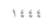 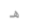 السؤال الأول: ضعي علامة ( √ ) أمام العبارة الصحيحة وعلامة )×( أما العبارة الخاطئة :المادة: العلوم الصف: الثالث الزمن: ساعة ونصفاليوم       .التاريخ       .المملكة العربية السعوديةوزاره التعليمإدارة تعليم  .مدرسة    .السؤال الأول: ضعي علامة (√) أمام العبارة الصحيحة وعالمة )×( أما العبارة الخاطئة :السؤال الثاني: اختاريالاجابة الصحيحة:انتهت الأسئلة ,,,,,, مع تمنياتي لكن بالتوفيق والنجاح ,,,,,, معلمة المادة /اسم المدققةاسم المراجعةاسم المصححةالدرجة كتابةالدرجة2س1سالدرجة كتابةالدرجة2س1سالتوقيعالتوقيعالتوقيعأربعون درجة فقط402515الإجابةالعبارةمتمر البرمائيات والحشرات خلال دورة حياتها بعملية تسمى (التحول.)1التكاثر يعني أن ينتج المخلوق الحي أفراد جديدة من نوعه2النبات مكتمل النمو يتكاثر ويك ويكون بذوراً جديدة3الورقة تركيب هيأه هللا تبارك تعالى لصنع الغذاء للنبات.4تسمى عملية انتقال حبوب اللقاح من الجزء المذكر إلى الجزء المؤنث في الزهرة بالتلقيح5تساعد الحيوانات والرياح النبات على التكاثر من خلال عملية التلقيح.6تشبه صغار الزواحف والأسماك أبويها ولكنها أصغر حج ًما.7الدب من الحيوانات القارتة أي أنه يأكل النباتات والحيوانات.8للأرانب الصحراوية آذان كبيرة لمساعدتها على السمع.9يعد المخلوق الحي مهددا بالانقراض إذا كان عدد ما تبقى من أفراده قليلا10النظام البيئي مجموعة المخلوقات الحية والأشياء غير الحية التي تتشارك في البيئة ويوجد بينها تفاعل11أكثر المخلوقات الحية التي تسبب تغيرات في بيئتها هي الحيوانات:12تتشابه النباتات والحيوانات ان كالهما يصنع غذاءه بنفسه13الأكسجين غاز يوجد في الهواء فقط وال يوجد في الماء14الحيوان الذي يشبه السحلية في دورة الحياة هو الماعز15السؤال الثاني: اختاري الأجابة الصحيحة:السؤال الثاني: اختاري الأجابة الصحيحة:السؤال الثاني: اختاري الأجابة الصحيحة:السؤال الثاني: اختاري الأجابة الصحيحة:السؤال الثاني: اختاري الأجابة الصحيحة:السؤال الثاني: اختاري الأجابة الصحيحة:السؤال الثاني: اختاري الأجابة الصحيحة:السؤال الثاني: اختاري الأجابة الصحيحة:السؤال الثاني: اختاري الأجابة الصحيحة:المخلوق الذي يصنع غذاءه بنفسه:المخلوق الذي يصنع غذاءه بنفسه:المخلوق الذي يصنع غذاءه بنفسه:المخلوق الذي يصنع غذاءه بنفسه:المخلوق الذي يصنع غذاءه بنفسه:المخلوق الذي يصنع غذاءه بنفسه:11المحللجالمستهلكبالمنتج.أ11تشابك السلاسل الغذائية بعضها مع بعض يسمى:تشابك السلاسل الغذائية بعضها مع بعض يسمى:تشابك السلاسل الغذائية بعضها مع بعض يسمى:تشابك السلاسل الغذائية بعضها مع بعض يسمى:تشابك السلاسل الغذائية بعضها مع بعض يسمى:تشابك السلاسل الغذائية بعضها مع بعض يسمى:22نظام بيئيجالشبكة الغذائيةبالسلسلة الغذائية.أ22ترتيب المخلوقات الحية التي يعتمد كل واحد منها على الآخر في غذائه.ترتيب المخلوقات الحية التي يعتمد كل واحد منها على الآخر في غذائه.ترتيب المخلوقات الحية التي يعتمد كل واحد منها على الآخر في غذائه.ترتيب المخلوقات الحية التي يعتمد كل واحد منها على الآخر في غذائه.ترتيب المخلوقات الحية التي يعتمد كل واحد منها على الآخر في غذائه.ترتيب المخلوقات الحية التي يعتمد كل واحد منها على الآخر في غذائه.33نظام بيئيجالشبكة الغذائيةبالسلسلة الغذائية.أ33البكتيريا ِمنالبكتيريا ِمنالبكتيريا ِمنالبكتيريا ِمنالبكتيريا ِمنالبكتيريا ِمن44المحللاتجالمستهلكاتبالمنتجاتأ44جزء النبات الذي يشكل قوام النبات ويحمل الأوراق.جزء النبات الذي يشكل قوام النبات ويحمل الأوراق.جزء النبات الذي يشكل قوام النبات ويحمل الأوراق.جزء النبات الذي يشكل قوام النبات ويحمل الأوراق.جزء النبات الذي يشكل قوام النبات ويحمل الأوراق.جزء النبات الذي يشكل قوام النبات ويحمل الأوراق.55السيقانجالأوراقبالجذورأ55المخلوقات الحية التي تأكل النباتات والحيوانات تسمىالمخلوقات الحية التي تأكل النباتات والحيوانات تسمىالمخلوقات الحية التي تأكل النباتات والحيوانات تسمىالمخلوقات الحية التي تأكل النباتات والحيوانات تسمىالمخلوقات الحية التي تأكل النباتات والحيوانات تسمىالمخلوقات الحية التي تأكل النباتات والحيوانات تسمى66المحللاتجالمستهلكاتبالمنتجاتأ66يسمى الاختباء في البيئة:يسمى الاختباء في البيئة:يسمى الاختباء في البيئة:يسمى الاختباء في البيئة:يسمى الاختباء في البيئة:يسمى الاختباء في البيئة:77التخفيجالهروببالهجرةأ77أي مما يلي يساعد المخلوقات الحية على النمو؟:أي مما يلي يساعد المخلوقات الحية على النمو؟:أي مما يلي يساعد المخلوقات الحية على النمو؟:أي مما يلي يساعد المخلوقات الحية على النمو؟:أي مما يلي يساعد المخلوقات الحية على النمو؟:أي مما يلي يساعد المخلوقات الحية على النمو؟:88المكانجالبيئةبالغذاءأ88لماذا تهاجر بعض الحيوانات؟لماذا تهاجر بعض الحيوانات؟لماذا تهاجر بعض الحيوانات؟لماذا تهاجر بعض الحيوانات؟لماذا تهاجر بعض الحيوانات؟لماذا تهاجر بعض الحيوانات؟99بحثًا عن آبائهاجتجنبًا للطقس الباردبرغبة في تغيير أماكنهاأ99أي مما يأتي يعد من المخلوقات الحية؟أي مما يأتي يعد من المخلوقات الحية؟أي مما يأتي يعد من المخلوقات الحية؟أي مما يأتي يعد من المخلوقات الحية؟أي مما يأتي يعد من المخلوقات الحية؟أي مما يأتي يعد من المخلوقات الحية؟1010الصخرةجالرملبالنباتأ1010تتركب أجسام المخلوقات الحية منتتركب أجسام المخلوقات الحية منتتركب أجسام المخلوقات الحية منتتركب أجسام المخلوقات الحية منتتركب أجسام المخلوقات الحية منتتركب أجسام المخلوقات الحية من1111الغذاءجالماءبالخلاياأ1111تبدأ البرمائيات حياتها على شكلتبدأ البرمائيات حياتها على شكلتبدأ البرمائيات حياتها على شكلتبدأ البرمائيات حياتها على شكلتبدأ البرمائيات حياتها على شكلتبدأ البرمائيات حياتها على شكل1212حيوان مكتملجيرقهببيضهأ1212        يسمى نوم الحيوانات طويلا في الشتاء:        يسمى نوم الحيوانات طويلا في الشتاء:        يسمى نوم الحيوانات طويلا في الشتاء:        يسمى نوم الحيوانات طويلا في الشتاء:        يسمى نوم الحيوانات طويلا في الشتاء:        يسمى نوم الحيوانات طويلا في الشتاء:1313البيات الشتويجالتخفيبالهجرةأ1313تستخدم الأعشاب البحرية       لتبقى عائمة وتحصل على ضوء الشمستستخدم الأعشاب البحرية       لتبقى عائمة وتحصل على ضوء الشمستستخدم الأعشاب البحرية       لتبقى عائمة وتحصل على ضوء الشمستستخدم الأعشاب البحرية       لتبقى عائمة وتحصل على ضوء الشمستستخدم الأعشاب البحرية       لتبقى عائمة وتحصل على ضوء الشمستستخدم الأعشاب البحرية       لتبقى عائمة وتحصل على ضوء الشمس1414الخياشيمجالأكياس الهوائيةببقع ضوئيةأ1414الصخور مخلوقات غير حية ألنها:الصخور مخلوقات غير حية ألنها:الصخور مخلوقات غير حية ألنها:الصخور مخلوقات غير حية ألنها:الصخور مخلوقات غير حية ألنها:الصخور مخلوقات غير حية ألنها:1515تتكاثرجتستجيببلا تنموأ1515جزء النبات الذي يمتص أشعة الشمس ويصنع الغذاء.جزء النبات الذي يمتص أشعة الشمس ويصنع الغذاء.جزء النبات الذي يمتص أشعة الشمس ويصنع الغذاء.جزء النبات الذي يمتص أشعة الشمس ويصنع الغذاء.جزء النبات الذي يمتص أشعة الشمس ويصنع الغذاء.جزء النبات الذي يمتص أشعة الشمس ويصنع الغذاء.1616الأوراقجالسيقانبالجذورأ1616تستخدم الأسماك      لتتنفس تحت الماء.تستخدم الأسماك      لتتنفس تحت الماء.تستخدم الأسماك      لتتنفس تحت الماء.تستخدم الأسماك      لتتنفس تحت الماء.تستخدم الأسماك      لتتنفس تحت الماء.تستخدم الأسماك      لتتنفس تحت الماء.1717الخياشيمجالأكياس الهوائيةببقع ضوئيةأ1717تستخدم الحيوانات التي تعيش في أعماق المحيط     تجذب الحيوانات الأخرى لتأكلهاتستخدم الحيوانات التي تعيش في أعماق المحيط     تجذب الحيوانات الأخرى لتأكلهاتستخدم الحيوانات التي تعيش في أعماق المحيط     تجذب الحيوانات الأخرى لتأكلهاتستخدم الحيوانات التي تعيش في أعماق المحيط     تجذب الحيوانات الأخرى لتأكلهاتستخدم الحيوانات التي تعيش في أعماق المحيط     تجذب الحيوانات الأخرى لتأكلهاتستخدم الحيوانات التي تعيش في أعماق المحيط     تجذب الحيوانات الأخرى لتأكلها1818الخياشيمجالأكياس الهوائيةببقع ضوئيةأ1818َس ِّم الصراع بين المخلوقات الحية للحصول على الموارد.َس ِّم الصراع بين المخلوقات الحية للحصول على الموارد.َس ِّم الصراع بين المخلوقات الحية للحصول على الموارد.َس ِّم الصراع بين المخلوقات الحية للحصول على الموارد.َس ِّم الصراع بين المخلوقات الحية للحصول على الموارد.َس ِّم الصراع بين المخلوقات الحية للحصول على الموارد.1919الإنتاججالتنافسبالتعاونأ1919أي جزء من أجزاء النباتات الزهرية يحمل البذور؟أي جزء من أجزاء النباتات الزهرية يحمل البذور؟أي جزء من أجزاء النباتات الزهرية يحمل البذور؟أي جزء من أجزاء النباتات الزهرية يحمل البذور؟أي جزء من أجزاء النباتات الزهرية يحمل البذور؟أي جزء من أجزاء النباتات الزهرية يحمل البذور؟2020الجذرجالساقبالثمرةأ2020تتصف صغار السلاحف والدجاج بأنها:تتصف صغار السلاحف والدجاج بأنها:تتصف صغار السلاحف والدجاج بأنها:تتصف صغار السلاحف والدجاج بأنها:تتصف صغار السلاحف والدجاج بأنها:تتصف صغار السلاحف والدجاج بأنها:2121تعتني بنفسهاجيغطي أجسامها الريشبتبدأ حياتها بالبيضةأ2121جزء النبات المسؤول عن امتصاص الماء والأملاح من التربة.جزء النبات المسؤول عن امتصاص الماء والأملاح من التربة.جزء النبات المسؤول عن امتصاص الماء والأملاح من التربة.جزء النبات المسؤول عن امتصاص الماء والأملاح من التربة.جزء النبات المسؤول عن امتصاص الماء والأملاح من التربة.جزء النبات المسؤول عن امتصاص الماء والأملاح من التربة.2222الأوراقجالسيقانبالجذورأ2222عندما يقل الغذاء في البيئة:عندما يقل الغذاء في البيئة:عندما يقل الغذاء في البيئة:عندما يقل الغذاء في البيئة:عندما يقل الغذاء في البيئة:عندما يقل الغذاء في البيئة:2323يزداد التنافس بين الحيوانات على الغذاءجتتشارك الحيوانات الغذاءبيقل التنافس.أ2323من أسباب تعرض الحيوانات للانقراض:من أسباب تعرض الحيوانات للانقراض:من أسباب تعرض الحيوانات للانقراض:من أسباب تعرض الحيوانات للانقراض:من أسباب تعرض الحيوانات للانقراض:من أسباب تعرض الحيوانات للانقراض:2424صيد الإنسان لهاجهجرة الحيوانات.بتكاثر الحيواناتأ2424عندما ينغمر سطح الأرض بالمياه يحدث       .عندما ينغمر سطح الأرض بالمياه يحدث       .عندما ينغمر سطح الأرض بالمياه يحدث       .عندما ينغمر سطح الأرض بالمياه يحدث       .عندما ينغمر سطح الأرض بالمياه يحدث       .عندما ينغمر سطح الأرض بالمياه يحدث       .2525التصحرجالفيضانبالجفافأ2525انتهت الأسئلة ,,,,,, مع تمنياتي لكن بالتوفيق والنجاح ,,,,,, معلمة المادة /انتهت الأسئلة ,,,,,, مع تمنياتي لكن بالتوفيق والنجاح ,,,,,, معلمة المادة /انتهت الأسئلة ,,,,,, مع تمنياتي لكن بالتوفيق والنجاح ,,,,,, معلمة المادة /انتهت الأسئلة ,,,,,, مع تمنياتي لكن بالتوفيق والنجاح ,,,,,, معلمة المادة /انتهت الأسئلة ,,,,,, مع تمنياتي لكن بالتوفيق والنجاح ,,,,,, معلمة المادة /انتهت الأسئلة ,,,,,, مع تمنياتي لكن بالتوفيق والنجاح ,,,,,, معلمة المادة /انتهت الأسئلة ,,,,,, مع تمنياتي لكن بالتوفيق والنجاح ,,,,,, معلمة المادة /اسم المدققةاسم المراجعةاسم المصححةالدرجة كتابةالدرجة2س1سالدرجة كتابةالدرجة2س1سالتوقيعالتوقيعالتوقيعأربعون درجة فقط402515الإجابةالعبارةم√تمر البرمائيات والحشرات خلال دورة حياتها بعملية تسمى (التحول.)1√التكاثر يعني أن ينتج المخلوق الحي أفراد جديدة من نوعه2√النبات مكتمل النمو يتكاثر ويكون بذوراً جديدة3√الورقة تركيب هيأه هللا تبارك تعالى لصنع الغذاء للنبات.4√تسمى عملية انتقال حبوب اللقاح من الجزء المذكر إلى الجزء المؤنث في الزهرة بالتلقيح5√تساعد الحيوانات والرياح النبات على التكاثر من خلال عملية التلقيح.6√تشبه صغار الزواحف والأسماك أبويها ولكنها أصغر حج ًما.7√الدب من الحيوانات القارتة لأنه يأكل النباتات والحيوانات.8√للأرانب الصحراوية آذان كبيرة لمساعدتها على السمع.9√يعد المخلوق الحي مهددا بالانقراض إذا كان عدد ما تبقى من أفراده قليلا10√النظام البيئي مجموعة المخلوقات الحية والأشياء غير الحية التي تتشارك في البيئة ويوجد بينها تفاعل11×أكثر المخلوقات الحية التي تسبب تغيرات في بيئتها هي الحيوانات:12×تتشابه النباتات والحيوانات ان كالهما يصنع غذاءه بنفسه13×الأكسجين غاز يوجد في الهواء فقط وال يوجد في الماء14×الحيوان الذي يشبه السحلية في دورة الحياة هو الماعز15المخلوق الذي يصنع غذاءه بنفسه:المخلوق الذي يصنع غذاءه بنفسه:المخلوق الذي يصنع غذاءه بنفسه:المخلوق الذي يصنع غذاءه بنفسه:المخلوق الذي يصنع غذاءه بنفسه:المخلوق الذي يصنع غذاءه بنفسه:1المحللجالمستهلكبالمنتج.أ1تشابك السلاسل الغذائية بعضها مع بعض يسمى:تشابك السلاسل الغذائية بعضها مع بعض يسمى:تشابك السلاسل الغذائية بعضها مع بعض يسمى:تشابك السلاسل الغذائية بعضها مع بعض يسمى:تشابك السلاسل الغذائية بعضها مع بعض يسمى:تشابك السلاسل الغذائية بعضها مع بعض يسمى:2نظام بيئيجالشبكة الغذائيةبالسلسلة الغذائية.أ2ترتيب المخلوقات الحية التي يعتمد كل واحد منها على الآخر في غذائه.ترتيب المخلوقات الحية التي يعتمد كل واحد منها على الآخر في غذائه.ترتيب المخلوقات الحية التي يعتمد كل واحد منها على الآخر في غذائه.ترتيب المخلوقات الحية التي يعتمد كل واحد منها على الآخر في غذائه.ترتيب المخلوقات الحية التي يعتمد كل واحد منها على الآخر في غذائه.ترتيب المخلوقات الحية التي يعتمد كل واحد منها على الآخر في غذائه.3نظام بيئيجالشبكة الغذائيةبالسلسلة الغذائية.أ3البكتيريا ِمنالبكتيريا ِمنالبكتيريا ِمنالبكتيريا ِمنالبكتيريا ِمنالبكتيريا ِمن4المحللاتجالمستهلكاتبالمنتجاتأ4جزء النبات الذي يشكل قوام النبات ويحمل الأوراق.جزء النبات الذي يشكل قوام النبات ويحمل الأوراق.جزء النبات الذي يشكل قوام النبات ويحمل الأوراق.جزء النبات الذي يشكل قوام النبات ويحمل الأوراق.جزء النبات الذي يشكل قوام النبات ويحمل الأوراق.جزء النبات الذي يشكل قوام النبات ويحمل الأوراق.5السيقانجالأوراقبالجذورأ5المخلوقات الحية التي تأكل النباتات والحيوانات تسمىالمخلوقات الحية التي تأكل النباتات والحيوانات تسمىالمخلوقات الحية التي تأكل النباتات والحيوانات تسمىالمخلوقات الحية التي تأكل النباتات والحيوانات تسمىالمخلوقات الحية التي تأكل النباتات والحيوانات تسمىالمخلوقات الحية التي تأكل النباتات والحيوانات تسمى6المحللاتجالمستهلكاتبالمنتجاتأ6يسمى الاختباء في البيئة:يسمى الاختباء في البيئة:يسمى الاختباء في البيئة:يسمى الاختباء في البيئة:يسمى الاختباء في البيئة:يسمى الاختباء في البيئة:7التخفيجالهروببالهجرةأ7أي مما يلي يساعد المخلوقات الحية على النمو؟:أي مما يلي يساعد المخلوقات الحية على النمو؟:أي مما يلي يساعد المخلوقات الحية على النمو؟:أي مما يلي يساعد المخلوقات الحية على النمو؟:أي مما يلي يساعد المخلوقات الحية على النمو؟:أي مما يلي يساعد المخلوقات الحية على النمو؟:8المكانجالبيئةبالغذاءأ8لماذا تهاجر بعض الحيوانات؟لماذا تهاجر بعض الحيوانات؟لماذا تهاجر بعض الحيوانات؟لماذا تهاجر بعض الحيوانات؟لماذا تهاجر بعض الحيوانات؟لماذا تهاجر بعض الحيوانات؟9بحثًا عن آبائهاجتجنبًا للطقس الباردبرغبة في تغيير أماكنهاأ9أي مما يأتي يعد من المخلوقات الحية؟أي مما يأتي يعد من المخلوقات الحية؟أي مما يأتي يعد من المخلوقات الحية؟أي مما يأتي يعد من المخلوقات الحية؟أي مما يأتي يعد من المخلوقات الحية؟أي مما يأتي يعد من المخلوقات الحية؟10الصخرةجالرملبالنباتأ10تتركب أجسام المخلوقات الحية منتتركب أجسام المخلوقات الحية منتتركب أجسام المخلوقات الحية منتتركب أجسام المخلوقات الحية منتتركب أجسام المخلوقات الحية منتتركب أجسام المخلوقات الحية من11الغذاءجالماءبالخلاياأ11تبدأ البرمائيات حياتها على شكلتبدأ البرمائيات حياتها على شكلتبدأ البرمائيات حياتها على شكلتبدأ البرمائيات حياتها على شكلتبدأ البرمائيات حياتها على شكلتبدأ البرمائيات حياتها على شكل12حيوان مكتملجيرقهببيضهأ12يسمى نوم الحيوانات طوال فترة الشتاء:يسمى نوم الحيوانات طوال فترة الشتاء:يسمى نوم الحيوانات طوال فترة الشتاء:يسمى نوم الحيوانات طوال فترة الشتاء:يسمى نوم الحيوانات طوال فترة الشتاء:يسمى نوم الحيوانات طوال فترة الشتاء:13البيات الشتويجالتخفيبالهجرةأ13تستخدم الأعشاب البحرية       لتبقى عائمة وتحصل على ضوء الشمستستخدم الأعشاب البحرية       لتبقى عائمة وتحصل على ضوء الشمستستخدم الأعشاب البحرية       لتبقى عائمة وتحصل على ضوء الشمستستخدم الأعشاب البحرية       لتبقى عائمة وتحصل على ضوء الشمستستخدم الأعشاب البحرية       لتبقى عائمة وتحصل على ضوء الشمستستخدم الأعشاب البحرية       لتبقى عائمة وتحصل على ضوء الشمس14الخياشيمجالأكياس الهوائيةببقع ضوئيةأ14الصخور مخلوقات غير حية ألنها:الصخور مخلوقات غير حية ألنها:الصخور مخلوقات غير حية ألنها:الصخور مخلوقات غير حية ألنها:الصخور مخلوقات غير حية ألنها:الصخور مخلوقات غير حية ألنها:15تتكاثرجتستجيببلا تنموأ15جزء النبات الذي يمتص أشعة الشمس ويصنع الغذاء.جزء النبات الذي يمتص أشعة الشمس ويصنع الغذاء.جزء النبات الذي يمتص أشعة الشمس ويصنع الغذاء.جزء النبات الذي يمتص أشعة الشمس ويصنع الغذاء.جزء النبات الذي يمتص أشعة الشمس ويصنع الغذاء.جزء النبات الذي يمتص أشعة الشمس ويصنع الغذاء.16الأوراقجالسيقانبالجذورأ16تستخدم الأسماك      لتتنفس تحت الماء.تستخدم الأسماك      لتتنفس تحت الماء.تستخدم الأسماك      لتتنفس تحت الماء.تستخدم الأسماك      لتتنفس تحت الماء.تستخدم الأسماك      لتتنفس تحت الماء.تستخدم الأسماك      لتتنفس تحت الماء.17الخياشيمجالأكياس الهوائيةببقع ضوئيةأ17تستخدم الحيوانات التي تعيش في أعماق المحيط     تجذب الحيوانات الأخرى لتأكلهاتستخدم الحيوانات التي تعيش في أعماق المحيط     تجذب الحيوانات الأخرى لتأكلهاتستخدم الحيوانات التي تعيش في أعماق المحيط     تجذب الحيوانات الأخرى لتأكلهاتستخدم الحيوانات التي تعيش في أعماق المحيط     تجذب الحيوانات الأخرى لتأكلهاتستخدم الحيوانات التي تعيش في أعماق المحيط     تجذب الحيوانات الأخرى لتأكلهاتستخدم الحيوانات التي تعيش في أعماق المحيط     تجذب الحيوانات الأخرى لتأكلها18الخياشيمجالأكياس الهوائيةببقع ضوئيةأ18َس ِّم الصراع بين المخلوقات الحية للحصول على الموارد.َس ِّم الصراع بين المخلوقات الحية للحصول على الموارد.َس ِّم الصراع بين المخلوقات الحية للحصول على الموارد.َس ِّم الصراع بين المخلوقات الحية للحصول على الموارد.َس ِّم الصراع بين المخلوقات الحية للحصول على الموارد.َس ِّم الصراع بين المخلوقات الحية للحصول على الموارد.19الإنتاججالتنافسبالتعاونأ19أي جزء من أجزاء النباتات الزهرية يحمل البذور؟أي جزء من أجزاء النباتات الزهرية يحمل البذور؟أي جزء من أجزاء النباتات الزهرية يحمل البذور؟أي جزء من أجزاء النباتات الزهرية يحمل البذور؟أي جزء من أجزاء النباتات الزهرية يحمل البذور؟أي جزء من أجزاء النباتات الزهرية يحمل البذور؟20الجذرجالساقبالثمرةأ20تتصف صغار السلاحف والدجاج بأنها:تتصف صغار السلاحف والدجاج بأنها:تتصف صغار السلاحف والدجاج بأنها:تتصف صغار السلاحف والدجاج بأنها:تتصف صغار السلاحف والدجاج بأنها:تتصف صغار السلاحف والدجاج بأنها:21تعتني بنفسهاجيغطي أجسامها الريشبتبدأ حياتها بالبيضةأ21جزء النبات المسؤول عن امتصاص الماء والأملاح من التربة.جزء النبات المسؤول عن امتصاص الماء والأملاح من التربة.جزء النبات المسؤول عن امتصاص الماء والأملاح من التربة.جزء النبات المسؤول عن امتصاص الماء والأملاح من التربة.جزء النبات المسؤول عن امتصاص الماء والأملاح من التربة.جزء النبات المسؤول عن امتصاص الماء والأملاح من التربة.22الأوراقجالسيقانبالجذورأ22عندما يقل الغذاء في البيئة:عندما يقل الغذاء في البيئة:عندما يقل الغذاء في البيئة:عندما يقل الغذاء في البيئة:عندما يقل الغذاء في البيئة:عندما يقل الغذاء في البيئة:23يزداد التنافس بين الحيوانات على الغذاءجتتشارك الحيوانات الغذاءبيقل التنافس.أ23من أسباب تعرض الحيوانات للانقراض:من أسباب تعرض الحيوانات للانقراض:من أسباب تعرض الحيوانات للانقراض:من أسباب تعرض الحيوانات للانقراض:من أسباب تعرض الحيوانات للانقراض:من أسباب تعرض الحيوانات للانقراض:24صيد الإنسان لهاجهجرة الحيوانات.بتكاثر الحيواناتأ24عندما ينغمر سطح الأرض بالمياه يحدث       .عندما ينغمر سطح الأرض بالمياه يحدث       .عندما ينغمر سطح الأرض بالمياه يحدث       .عندما ينغمر سطح الأرض بالمياه يحدث       .عندما ينغمر سطح الأرض بالمياه يحدث       .عندما ينغمر سطح الأرض بالمياه يحدث       .25التصحرجالفيضانبالجفافأ25